Díszoklevél-igénylésEgyetemünk talán legszebb hagyománya, hogy május végén, június elején visszavárjuk egykori hallgatóinkat, hogy a Pécsi Tudományegyetemen vagy jogelőd intézményeiben 50, 60, 65, 70 vagy 75 éve végzettek egykori diplomaátvételét egy díszoklevél átadó ünnepség keretében ünnepeljük meg.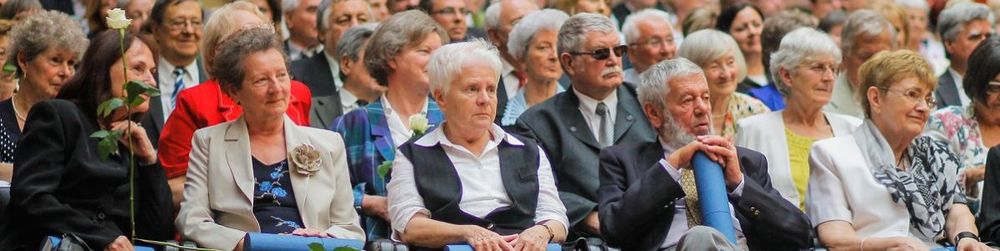 Az ünnepség tervezett időpontja 2022. májusa, melynek a PTE ÁOK Aulája (Pécs, Szigeti út 12.) ad otthont.  
 
A díszoklevél igényléséhez kérjük, hogy az alábbi letölthető adatlapot, az eredeti oklevél másolatát és egy rövid szakmai önéletrajzot küldjenek el elektronikus vagy postai úton kollégáinknak. Fontos, hogy az adatlapot aláírásukkal hitelesítsék, hiszen csak azzal együtt lesz érvényes a jelentkezés. A díszoklevelek igénylésének határideje: 2022. március 31.  LETÖLTHETŐ ADATLAP (kivéve orvosoknak) Bővebb információ: alumni@pte.hu DÍSZOKLEVÉL IGÉNYLÉSÉRE AZ ALÁBBI KÉT MÓDON VAN LEHETŐSÉG:
 1. POSTAI ÚTON VAGY E-MAIL KÜLDÉSÉVELA LETÖLTHETŐ ADATLAPOT (kivéve orvosoknak), az eredeti oklevél másolatát és egy rövid szakmai önéletrajzot küldjenek el postai úton (Pécsi Tudományegyetem, Alumni és Vállalati Kapcsolatok Iroda, 7622 Pécs, Vasvári P. u. 4.) kollégáinknak VAGY e-mailban az alumni@pte.hu címre. Fontos, hogy az adatlapot aláírásukkal hitelesítsék, hiszen csak azzal együtt lesz érvényes a jelentkezés.
Jelentkezési határidő: 2022.03.31.